NafnÞriggja fasa riðstraumsrásir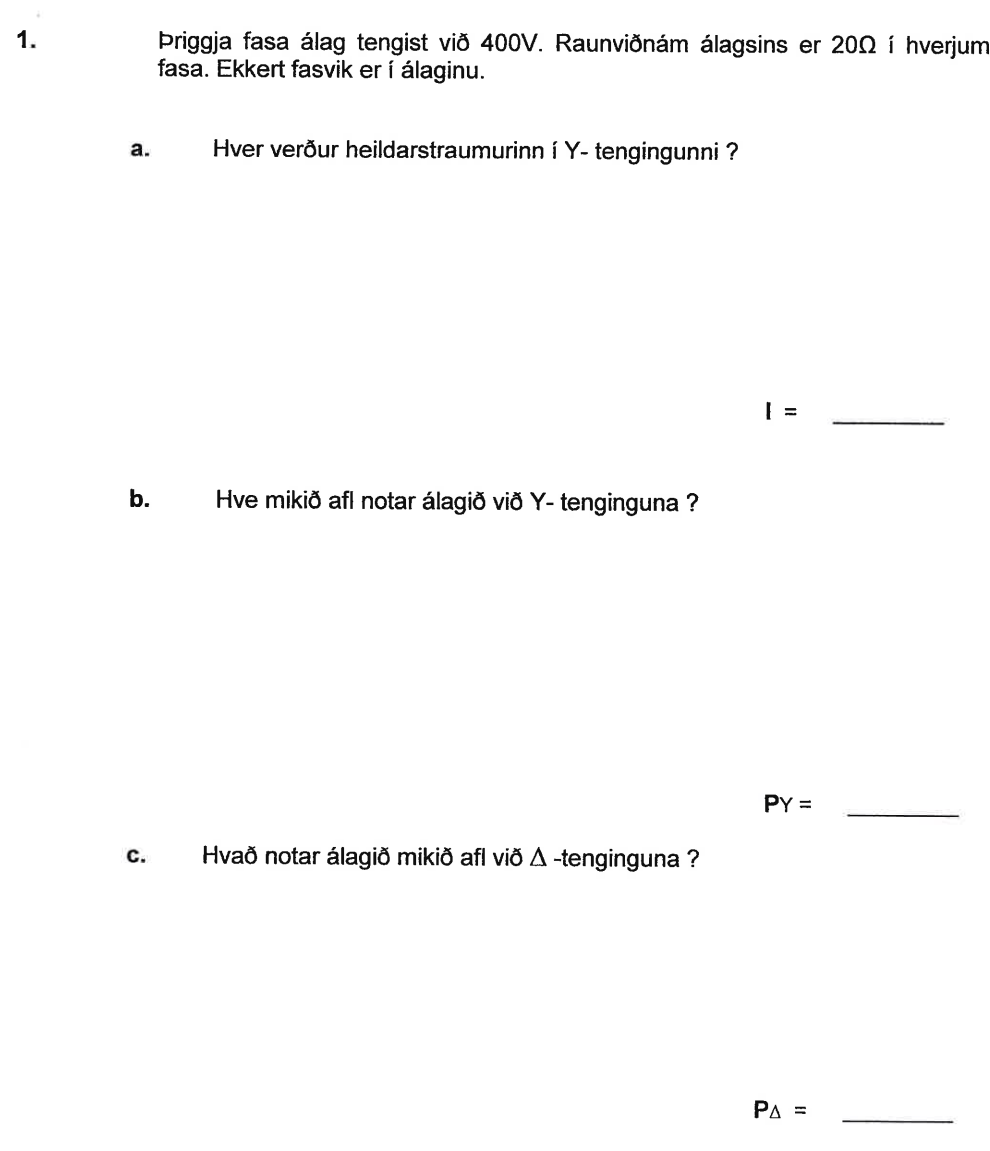 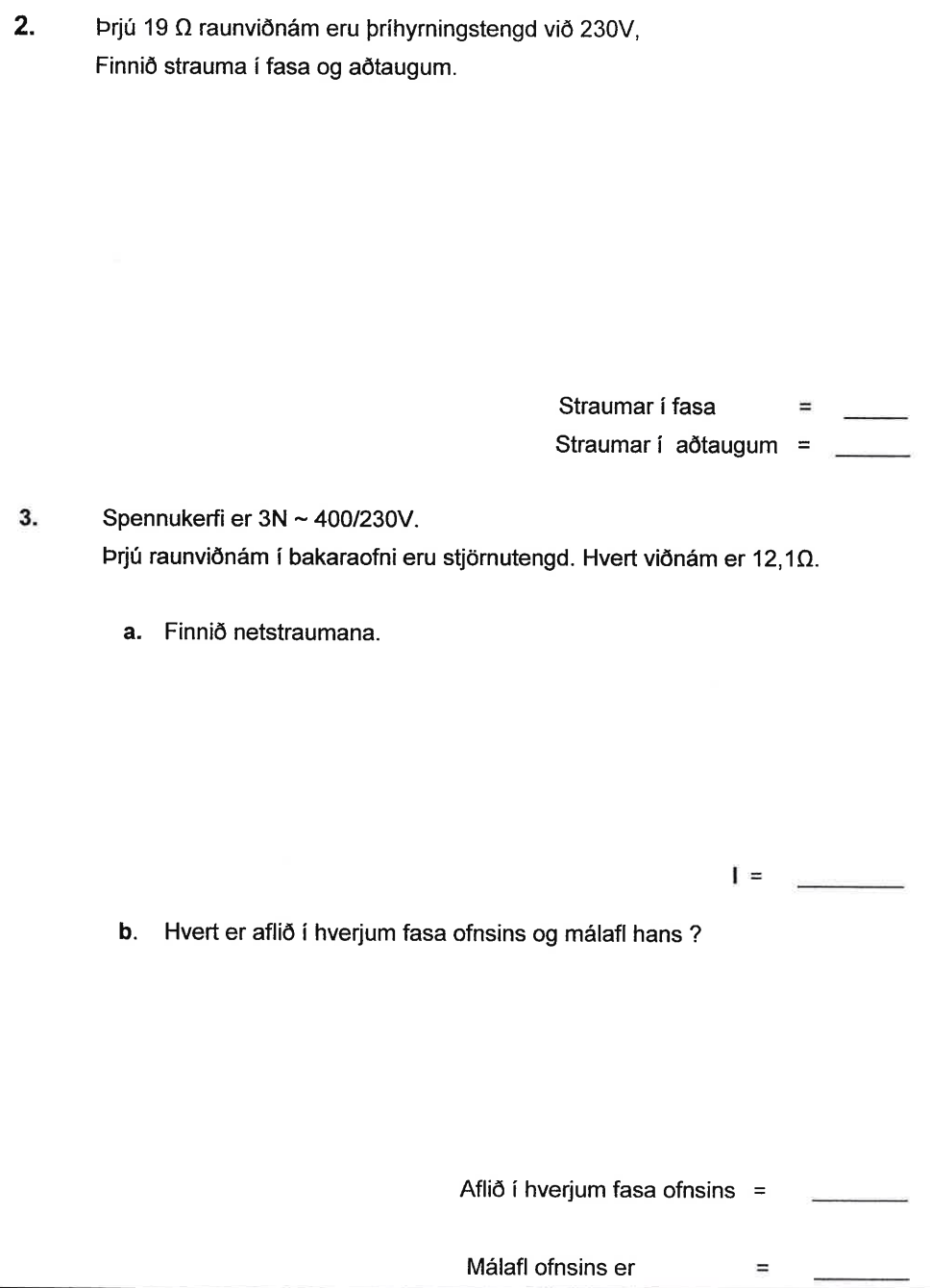 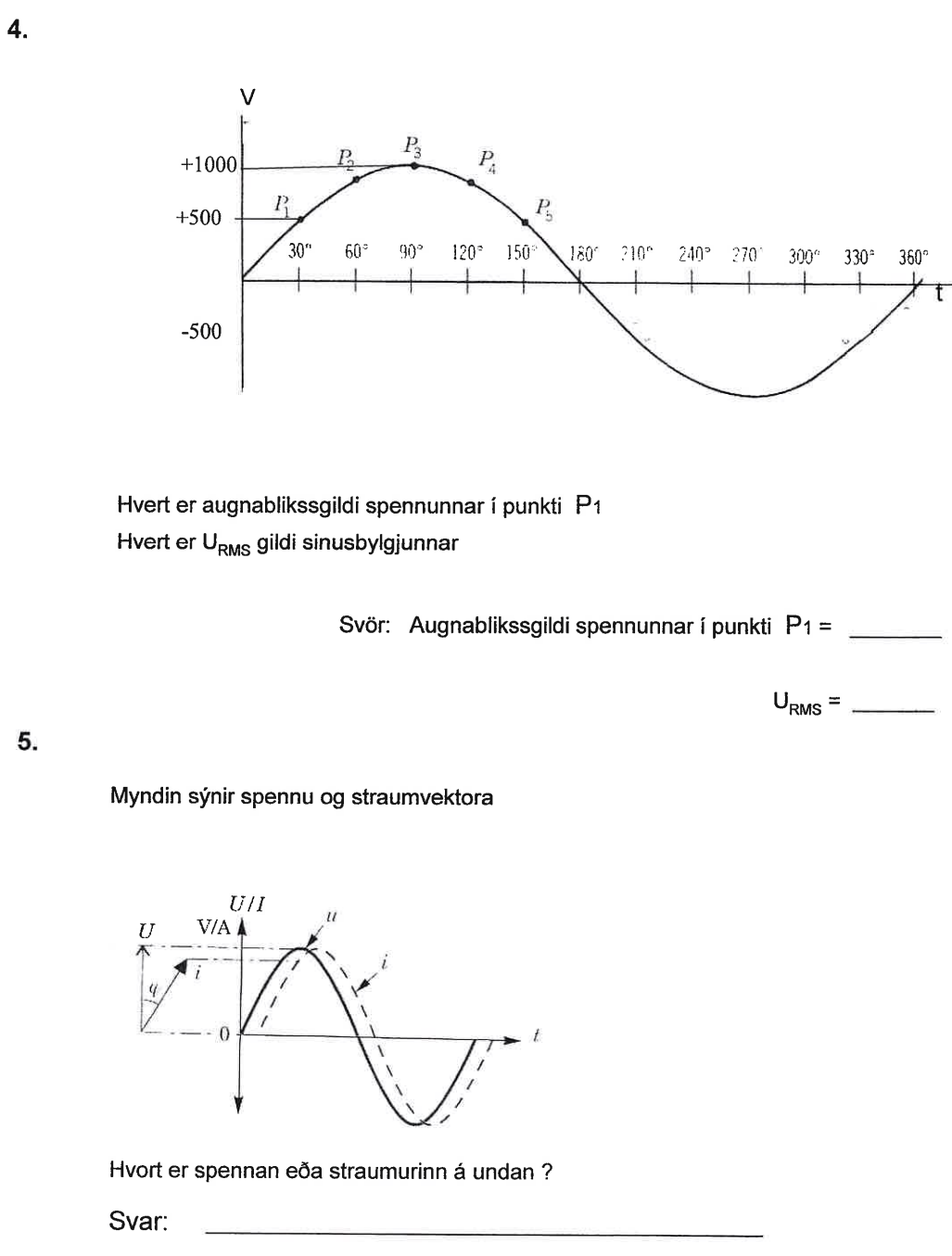 